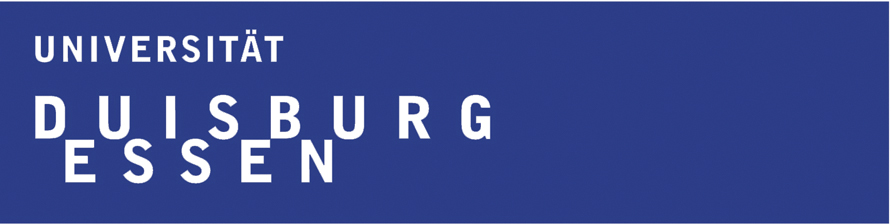 Winter semester: 	01.10.-31.03.Summer semester: 01.04.-30.09.Full legal name of the InstitutionUniversität Duisburg EssenERASMUS Code of InstitutionD  04Head of InstitutionProf. Dr. U. RadtkeOfficial title used in the InstitutionRectorGeneral www number of the institutionhttp://www.uni-due.deERASMUS Institutional Coordinator GüntherTitle and position in the InstitutionM.A. / Head of the International OfficeDepartment/UnitInternational OfficePostal addressUniversitätsstrasse 245117 Country and regionPhone (including Country and area codes)+49-201-183-2068Fax (including Country and area codes)+49-201-183-2257E-Mailpetra.guenther@uni-due.deERASMUS Contact Person:Ira TerwyenTitle and position in the InstitutionInternational Officer Phone (including Country and area codes)+49-201-183-2032Fax (including Country and area codes)+49-201-183-2257E-Mailira.terwyen@uni-due.deerasmus@uni-due.de